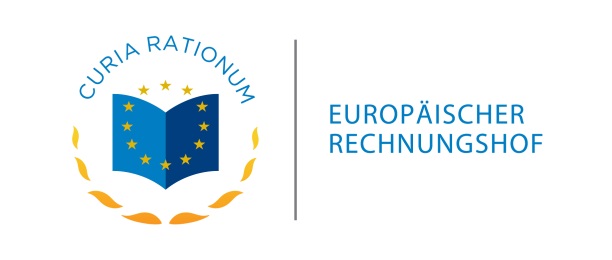 ANLAGE 3BEWERBUNGSFORMULAR FÜR DAS VERZEICHNIS DER KONTROLLÄRZTEPROFIL PROFIL 1: ALLGEMEINMEDIZINER / ARBEITSMEDIZINER PROFIL 1: ALLGEMEINMEDIZINER / ARBEITSMEDIZINERPROFIL PROFIL 2: PSYCHIATER PROFIL 2: PSYCHIATERPROFIL PROFIL 3: FACHARZT DER ORTHOPÄDIE PROFIL 3: FACHARZT DER ORTHOPÄDIEPERSONENBEZOGENE DATENPERSONENBEZOGENE DATENPERSONENBEZOGENE DATENNAME(N), VORNAME(N)NAME(N), VORNAME(N)ADRESSEADRESSETELEFONNUMMER(N)TELEFONNUMMER(N)FAXNUMMER(N)FAXNUMMER(N)E-MAIL-ADRESSE(N)E-MAIL-ADRESSE(N)ÄRZTLICHE PRAXISÄRZTLICHE PRAXISAPPROBATION (ZULASSUNG) ZUR BERUFSAUSÜBUNG IM LAND DER NIEDERLASSUNG/TÄTIGKEIT JA NEINMITGLIEDSNUMMER UND NACHWEIS FÜR DIE MITGLIEDSCHAFT IN DER ÄRZTEKAMMER Nr.:Nachweis für die Mitgliedschaft beifügen BERUFSERFAHRUNGBERUFSERFAHRUNGBERUFSERFAHRUNG1DATEN1FUNKTION ODER STELLE1NAME UND ADRESSE DES ARBEITGEBERS1HAUPTTÄTIGKEITEN UND ZUSTÄNDIGKEITEN2DATEN2FUNKTION ODER STELLE2NAME UND ADRESSE DES ARBEITGEBERS2HAUPTTÄTIGKEITEN UND ZUSTÄNDIGKEITENSTUDIUM UND MEDIZINISCHE AUSBILDUNGSTUDIUM UND MEDIZINISCHE AUSBILDUNGSTUDIUM UND MEDIZINISCHE AUSBILDUNG1DATEN1ERWORBENER ABSCHLUSS1NAME UND ADRESSE DER BILDUNGSEINRICHTUNG2DATEN2ERWORBENER ABSCHLUSS2NAME UND ADRESSE DER BILDUNGSEINRICHTUNGGESPROCHENE SPRACHENGESPROCHENE SPRACHENGESPROCHENE SPRACHENGESPROCHENE SPRACHENMUTTERSPRACHEERFORDERLICHE SPRACHE (mindestens eine)FRANZÖSISCHENGLISCH DEUTSCH SONSTIGE SPRACHEN